В 2023-2024 учебном году в школьном этапе ВсОШ приняло участие  49 обучающихся МБОУ Объединенной СОШ №6 им. В.А. Сулева по  19 общеобразовательным предметам.   18 обучающихся стали победителями и призерами школьного этапа. По  результатам отбора, участниками  муниципального этапа  ВсОШ  стали   18 учащихся.   По результатам участия в муниципальном этапе, ученица 7 класса Липчанская Владислава стала  призёром муниципального этапа ВсОШ по географии, среди обучающихся 7-х классов. Фадлиев Омарбек – призер муниципального этапа  ВсОШ по географии среди обучающихся 8-х классов. Наставником обучающихся,  является учитель географии  Липчанская И. В.  Липчанская Владислава и Фадлиев Омарбек награждены Грамотами  отдела образования Администрации Егорлыкского района, которые были вручены на  общешкольной линейке в МБОУ ОСОШ №6 им. В.А. Сулева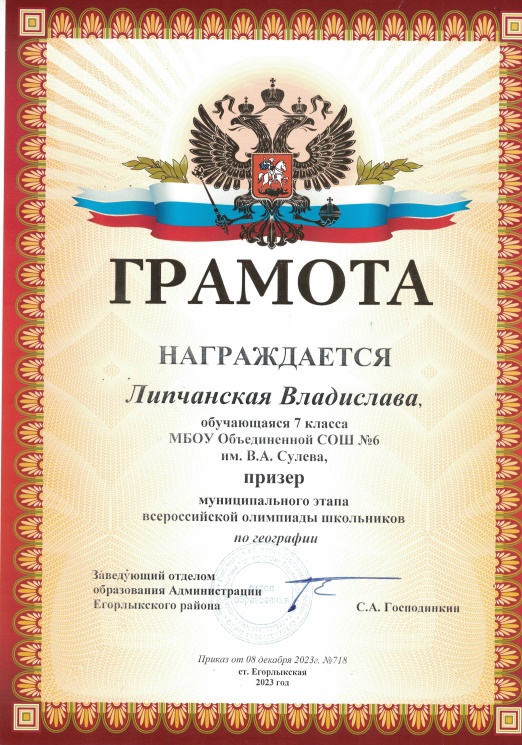 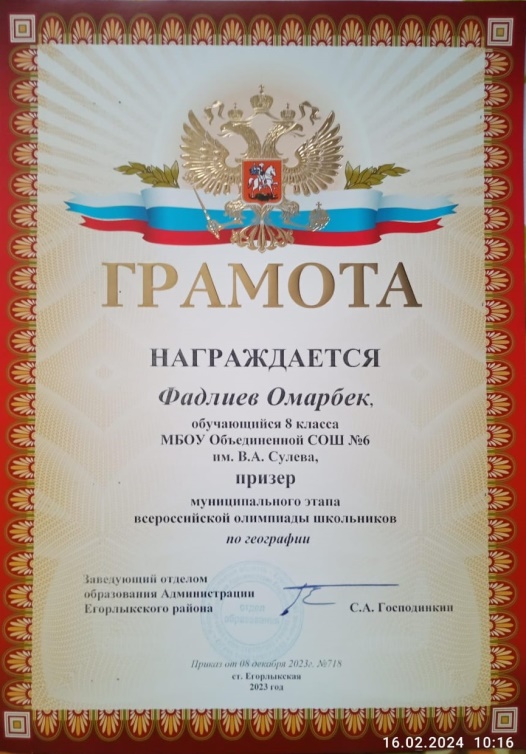 Директор:                                                                                   Попова Л. В.